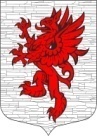 СОВЕТ ДЕПУТАТОВМУНИЦИПАЛЬНОГО ОБРАЗОВАНИЯЛОПУХИНСКОЕ СЕЛЬСКОЕ ПОСЕЛЕНИЕ ЛОМОНОСОВСКОГО МУНИЦИПАЛЬНОГО РАЙОНАЛЕНИНГРАДСКОЙ ОБЛАСТИчетвертый созывРЕШЕНИЕот 12 апреля 2022 г.                                                                                          № 12О рассмотрении Протеста прокурора Ломоносовского района от 15.03.2022 г. № 07-64-2022 г.  на Устав МО Лопухинское сельское поселение МО Ломоносовский муниципальный район Ленинградской области, принятый решением Совета депутатов 26.08.2019 № 35Рассмотрев Протест прокурора Ломоносовского района от 15.03.2022 г. № 07-64-2022 г. на Устав МО Лопухинское сельское  поселение МО Ломоносовский муниципальный район Ленинградской области принятый решением Совета депутатов 26.08.2019 № 35, руководствуясь Федеральным законом от 06.10.2003 года N 131-ФЗ "Об общих принципах организации местного самоуправления в Российской Федерации", Уставом муниципального образования Лопухинское сельское поселение Ломоносовского муниципального района  Ленинградской области, Совет депутатов МО Лопухинское сельское поселение Ломоносовского муниципального района Ленинградской области решил:    1. Протест прокурора Ломоносовского района от 15.03.2022 г. № 07-64-2022 г.  на Устав МО Лопухинское сельское поселение МО Ломоносовский муниципальный район Ленинградской области, принятый решением Совета депутатов 26.08.2019 № 35 удовлетворить.    2. Привести Устав муниципального образования Лопухинское сельское поселение муниципального образования Ломоносовский муниципальный район Ленинградской области в соответствие с требованиями федерального и регионального законодательства в срок до 30.06.2022 года.    2. Настоящее решение вступает в законную силу со дня его принятия и подлежит опубликованию (обнародованию) на официальном сайте МО Лопухинское сельское поселение в информационно-телекоммуникационной сети Интернет по электронному адресу: www.лопухинское-адм.рф.    3. Контроль настоящего решения оставляю за собой.Глава муниципального образованияЛопухинское сельское поселение                                                 В.В.  Шефер